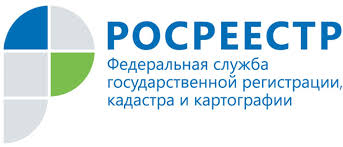 ФИЛИАЛ ФЕДЕРАЛЬНОГО ГОСУДАРСТВЕННОГО БЮДЖЕТНОГО УЧРЕЖДЕНИЯ «ФЕДЕРАЛЬНАЯ КАДАСТРОВАЯ ПАЛАТА ФЕДЕРАЛЬНОЙ СЛУЖБЫ ГОСУДАРСТВЕННОЙ РЕГИСТРАЦИИ, КАДАСТРА И КАРТОГРАФИИ» ПО РЕСПУБЛИКЕ ДАГЕСТАНЮридический адрес: 367013, г. Махачкала, пр. Акушинского («Научный городок»), 5 «в»Телефон приемной: +7 (8722) 51-84-55, факс: +7 (8722) 51-84-55Телефон доверия:8 (8722) 51-84-55Е-mail: kadastr_05@mail.ruНашсайт: www.dagkadastr.ruДИРЕКТОРЗалбеков Залбек Магомедсаидовичтел. +7 (8722) 51-84-55ЗАМЕСТИТЕЛИ ДИРЕКТОРАЗам.директораЯрахмедовЗамирКазиахмедович+7 (8722) 51-80-71Зам.директораАваевРаджаб (Авай)Тейибович+7 (8722) 51-80-72Зам.директораАбакаровАли Магомедович+7 (8722) 51-80-73Зам.директора- гл. технолог НитенкоВячеслав Леонтьевич+7 (8722) 51-80-75